If safety precautions are not followed, workers who operate or work near skid-steer loaders can be in danger of 		 injury risks.repetitive stressrespiratory illnesscrushed-bychemical burnWhen skid-steer loaders are used on site, operators must alwaystravel and turn with the bucket in the highest position possible.follow safe operating and job site procedures.enter and exit the operator’s compartment through the back.stay standing when operating the loader for maximum control.Maintenance work on skid-steer loaders should only be performed whenthe engine has been turned off and the key has been removed.the parking brake has been set and the wheels have been blocked.the attachments have been lowered or supported by an approved lift arm support device.all of the above.Skid-steer loader operators 		 operate the loader or attempt to activate the loader’s controls from outside the cab.should nevercan easilyare typically allowed tocan sometimes (if they are trained)Enter and exit the loader when the bucket (or other attachment) is flat on the ground or when the lift arm support device is in place.TrueFalseIf safety precautions are not followed, workers who operate or work near skid-steer loaders can be in danger of 		 injury risks.repetitive stressrespiratory illness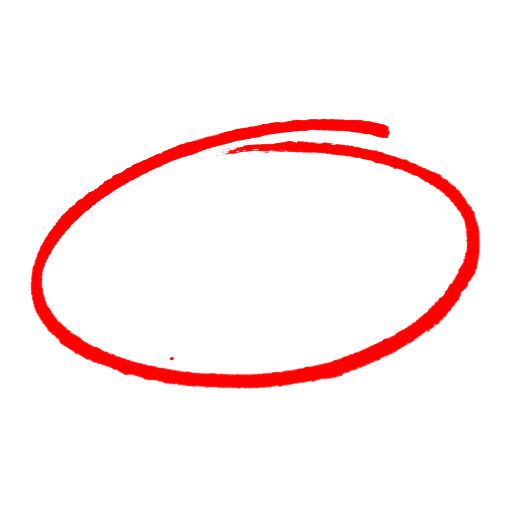 crushed-bychemical burnWhen skid-steer loaders are used on site, operators must alwaystravel and turn with the bucket in the highest position possible.follow safe operating and job site procedures.enter and exit the operator’s compartment through the back.stay standing when operating the loader for maximum control.Maintenance work on skid-steer loaders should only be performed whenthe engine has been turned off and the key has been removed.the parking brake has been set and the wheels have been blocked.the attachments have been lowered or supported by an approved lift arm support device.all of the above.Skid-steer loader operators 		 operate the loader or attempt to activate the loader’s controls from outside the cab.should nevercan easilyare typically allowed tocan sometimes (if they are trained)Enter and exit the loader when the bucket (or other attachment) is flat on the ground or when the lift arm support device is in place.TrueFalseSAFETY MEETING QUIZSAFETY MEETING QUIZ